Š. m. lapkričio 11 d. Valstybinėje energetikos reguliavimo taryboje (toliau – Taryba) vyko pasitarimas, kurio metu buvo aptartas Daugiabučių namų šildymo ir karšto vandens sistemų patikrinimų atitikties deklaracijomis ir atliekant šių sistemų patikrinimus vietoje taisyklių projektas (toliau – Taisyklių projektas). Pasitarimo metu buvo apsikeista nuomonėmis dėl taisyklių projekto nuostatų ir nuspręsta Taisyklių projekto 2-ąjį priedą papildyti naujais duomenimis ir rodikliais, kuriuos deklaracijų pildymo metu Tarybai privalėtų pateikti daugiabučių namų valdytojai ir vidaus šildymo ir karšto vandens sistemų prižiūrėtojai. Lietuvos šilumos tiekėjų asociacija siūlo papildomai įtraukti šią informaciją pateikimui:Informacija apie namą ir jo šildymo ir karšto vandens sistemas:Vidaus šildymo ir karšto vandens sistemų (toliau – sistemos) įrengimo metai;Sistemų paskutinio kapitalinio remonto data;Šilumos šildymui apskaita: pagal plotą/  šilumos dalikliai/ šilumos skaitikliai;Šilumos ir karšto vandens apskaita su/ be nuotolinio duomenų nuskaitymo;Įvadinis geriamojo vandens apskaitos prietaisas namo įvade: yra/ nėra;Šilumos kiekis patalpų šildymui kWh/m2/DNL, santykinės šilumos sąnaudos cirkuliacijai, santykinės šilumos sąnaudos karšto vandens ruošimui. Pastaba: vadovaujantis Energetikos ministro 2010 m. spalio 25 d. įsakymu Nr. 1-297 patvirtintų Šilumos tiekimo ir vartojimo taisyklių 138.16. punktu prižiūrėtojas privalo pagal faktinį šilumos energijos suvartojimą pastate kiekvieną mėnesį nustatyti santykinius šilumos pastatui šildyti, cirkuliacijai ir karštam vandeniui ruošti sunaudojimo rodiklius, vadovaujantis Valstybinės kainų ir energetikos kontrolės komisijos patvirtinta skaičiavimo metodika <...>. Kadangi Santykinių šilumos pastatui šildyti, karštam vandeniui ruošti ir karšto vandens temperatūrai palaikyti suvartojimo rodiklių apskaičiavimo metodikoje, patvirtintoje Valstybinės kainų ir energetikos kontrolės komisijos 2015 m. spalio 30 d. nutarimu Nr. O3-578 „Dėl Santykinių šilumos pastatui šildyti, karštam vandeniui ruošti ir karšto vandens temperatūrai palaikyti suvartojimo rodiklių apskaičiavimo metodikos patvirtinimo“ nurodyta tik duomenų pateikimo lentelė, tačiau už šių duomenų surinkimą ir apdorojimą nėra atsakinga Taryba, taip pat joks kitas subjektas šių duomenų neanalizuoja, išskyrus sistemų prižiūrėtoją ir valdytoją. Kadangi bet kokiu atveju minėti duomenys skaičiuojami kiekvieną mėnesį, siūlome į Taisyklių projektą papildomai įtraukti vidutinius metinius santykinius šilumos sąnaudų cirkuliacijai ir vidutinius metinius santykinius šilumos sąnaudų karšto vandens ruošimui rodiklius už 3 paskutinius metus, kaip reikalaujama šių rodiklių skaičiavimo metodikoje.Vidutinis nepaskirstytas karšto vandens kiekis per metus už 3 paskutinius metus. Pastaba: nepaskirstytas karšto vandens kiekis yra skirtumas tarp gyventojų deklaruoto karšto vandens suvartojimo butuose sumos ir geriamojo vandens apskaitos prietaiso, įrengto prieš karšto vandens ruošimo įrenginį, rodmenų. Šis skirtumas, jei toks susidaro, parodo sistemų techninį stovį – ar sistema sandari, neprarandamas karštas vanduo, bei identifikuoja nesąžiningus vartotojus. Tarnyba turėdama šiuos duomenis gali reikalauti atsakingų subjektų atsakomybės, nes kitu atvejų butų pažeisti vartotojų interesai – jie dengtų dėl kitų subjektų kaltės patirtas sąnaudas.Šildymo ir karšto vandens sistemų patikrinimo klausimynasVidutinis temperatūros skirtumas (°C) tarp į pastatą tiekiamo ir grįžtamo šilumnešio ne šildymo sezono metu;Vidutinis temperatūros skirtumas (°C) tarp į pastatą tiekiamo ir grįžtamo šilumnešio šildymo sezono metu;Pastaba: jei tiekiamo ir grįžtamo šilumnesio temperatūros skirtumas nedidelis, reiškia pastato šilumos vartojimo įrenginiai „nenuima“ šilumos. Tai daro prielaidą, kad šildymo sistema veikia neefektyviai, galimai šilumos punkte yra užkalkėję šilumokaičiai ar karšto vandens tiekimo stovai.Neplaninis karšto vandens atjungimų skaičius dėl avarijų (vnt./metus);Šildymo atjungimo skaičius dėl avarijų (vnt./metus);Ar gauta gyventojų skundų dėl patalpų peršildymo (taip/ne). Jei taip, kokia užfiksuota aukščiausia patalpos temperatūra (°C);Ar gauta gyventojų skundų dėl per žemos temperatūros patalpose (taip/ne). Jei taip. Kokia užfiksuota žemiausia patalpos temperatūra (°C);Ar pastate įrengtas alternatyvus šilumos ir/ar karto vandens ruošimo gamybos šaltinis (taip/ne). Jei taip, koks: šilumos siurblys, saulės kolektorius, kt.Alternatyvaus šilumos ar karšto vandens gamybos šaltinio faktinis naudingo veikimo koeficientas (COP ar pan.);Alternatyvaus šilumos ar karšto vandens gamybos šaltinio projektinė galia (MW);Vidaus šildymo sistemos projektinė galia MW;Vidaus karšto vandens sistemos projektinė galia MW;Prižiūrėtojo ar valdytojo gyventojams pasiūlytų darbų, būtinų efektyviam energijos vartojimui ir /ar tolygiam šildymui, sąrašas su bendra sąmatos kaina (Šilumos tiekimo ir vartojimo taisyklių 138.16 p.).Prezidentas 				dr. Valdas LukoševičiusM. Paulauskas, tel. (85) 266 7096, el. p. mantas@lsta.lt 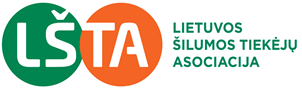 V. Gerulaičio g. 1LT-08200 VilniusTel. (8-5) 2667025Faks. (8-5) 2356044info@lsta.lt, www.lsta.ltJuridinių asmenų registrasVĮ „Registrų centras“ Vilniaus filialasĮmonės kodas 124361985 
Atsiskaitomoji sąskaita LT27 7044 0600 0125 7217 AB SEB bankasValstybinei energetikos reguliavimo tarybai2019-11-Nr.Valstybinei energetikos reguliavimo tarybaiĮ2019-11-04Nr. R2-(TT)-2760DĖL DAUGIABUČIŲ NAMŲ ŠILDYMO IR KARŠTO VANDENS SISTEMŲ PATIKRINIMŲ ATITIKTIES DEKLARACIJOMIS IR ATLIEKANT ŠIŲ SISTEMŲ PATIKRINIMUS VIETOJE TAISYKLIŲ PROJEKTODĖL DAUGIABUČIŲ NAMŲ ŠILDYMO IR KARŠTO VANDENS SISTEMŲ PATIKRINIMŲ ATITIKTIES DEKLARACIJOMIS IR ATLIEKANT ŠIŲ SISTEMŲ PATIKRINIMUS VIETOJE TAISYKLIŲ PROJEKTODĖL DAUGIABUČIŲ NAMŲ ŠILDYMO IR KARŠTO VANDENS SISTEMŲ PATIKRINIMŲ ATITIKTIES DEKLARACIJOMIS IR ATLIEKANT ŠIŲ SISTEMŲ PATIKRINIMUS VIETOJE TAISYKLIŲ PROJEKTODĖL DAUGIABUČIŲ NAMŲ ŠILDYMO IR KARŠTO VANDENS SISTEMŲ PATIKRINIMŲ ATITIKTIES DEKLARACIJOMIS IR ATLIEKANT ŠIŲ SISTEMŲ PATIKRINIMUS VIETOJE TAISYKLIŲ PROJEKTO